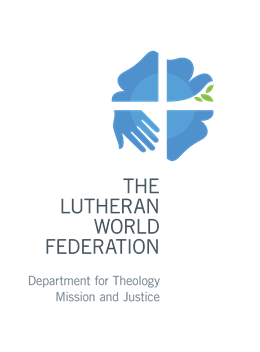     lutheranworld.orgLWF Youth Nomination FormCOP27 DelegationPERSONAL INFORMATIONName:Position:LWF member church:Residence (country and city):Date of birth (DD/MM/YYYY):Gender: [ ] M [ ] FPassport (number, country of issue):Email address:In case, COP27 will be hybrid, are you able to participate[ ] In person [ ] OnlineIf you are able to participate in person, please mark an X if you wish to self-fund, part-fund or require a grant:[ ] Self-Funded [ ] Part-Funded [ ] Fully-Funded GrantMOTIVATIONPlease share your reason for wanting to participate in COP27 (max 200 words)EXPERIENCE IN ADVOCACYDid you participate in any local, national, regional or global advocacy actions (could be an specific activity, event, activities lead by volunteers from members of the church, others) for climate action? (max. 200 words)IDEAS FOR ENGAGING IN CLIMATE JUSTICE AFTER COP 27Please, describe briefly your ideas to report back to your church. (max 200 words)ADDITIONAL INFORMATIONInclude any aditional information that you believe is relevant for your nomination. (max 100 words)Important: Add an endorsement letter from the leadership of member church.